Document d’appel d’offres :                    	               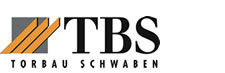 AquaLockHuisserie de la porte  Structure en acier inoxydable selon les exigences statiques pour l’installation derrière ou dans l’intradosSeuil en acier inoxydable, Cornière 50 x 75 x 6 mmCouleurs standards de l’huisserie de la porte : RAL 9016 blanc, RAL 7035 gris clair, RAL 7016 anthracite, d’autres couleurs possibles sur demande Panneau de la porte Structure en acier inoxydable (soudure TIG) selon les exigences statiquesPanneau de la porte en aluminium collé sur la structure, couleurs standards : RAL 9016 blanc, RAL 7035 gris clair, RAL 7016 anthracite, d’autres couleurs possibles sur demandeSystème de joints spécial entre huisserie et panneau de la porte avec certification IFT selon la norme FE-07/1 et avec certification de l’Association Européenne contre les Inondations Mécanisme de la porte Système de bras sans entretien, roulettes galets avec roulement à billes, rails de guidage zingués. Compensation de poids à travers de multi-ressorts selon norme EN avec sécurité antichute. Arrêt de la porte avec des tampons caoutchouc au bout des rails de guidage.Fonctionnement uniquement avec moteur intégré équipé d’un logiciel spécial pour garantir la protection contre les montées des eaux. Éclairage intégré LED (faible consommation d'énergie)Quantité : _____________________ Dimensions : _________x__________mm (largeur x hauteur)Type de pose : _______________(derrière ou dans l’intrados) Couleur de la porte : _____________________